ПОСТАНОВЛЕНИЕ                                                               JÖПот «09»  ноября  2021 г. № 848с. Усть-КоксаО внесении изменений и дополнений в муниципальную программу МО «Усть-Коксинский район»Республики Алтай «Развитие физической культуры, спорта и молодежной политики в МО «Усть-Коксинский район» Республики Алтай»,  утвержденную постановлением Главы Администрации МО «Усть-Коксинский район» от 09.11.2018г. № 1228/2 «Об утверждении муниципальной программы МО «Усть-Коксинский район» Республики Алтай«Развитие физической культуры, спорта и молодежной политики в МО «Усть-Коксинский район» Республики Алтай»           Во исполнении регионального проекта «Формирование системы мотивации  граждан к здоровому образу жизни, включая здоровое питание и отказ от вредных привычек» (« Укрепление общественного здоровья»), национального проекта «Демография», утвержденного протоколом заседания проектного комитета по национальному проекту «Демография» от 14 декабря 2018 года №3:ПОСТАНОВЛЯЮ:          1. Внести следующие изменения в муниципальную программу «Развитие физической культуры, спорта и молодежной политики в МО «Усть-Коксинский район»  Республики Алтай», утвержденную постановлением Главы Администрации МО «Усть-Коксинский район» от 09.11.2018г. № 1228/2 «Об утверждении муниципальной программы МО «Усть-Коксинский район» Республики Алтай «Развитие физической культуры, спорта и молодежной политики в МО «Усть-Коксинский район» Республики Алтай»   (далее – муниципальная программа):          1.1. Строку  «Ресурсное обеспечение программы»   раздела 1 муниципальной программы в паспорте муниципальной программы принять в новой редакции:         1.2. Строку  «Ресурсное обеспечение программы»   раздела 2 муниципальной программы  в паспорте подпрограммы 1 «Развитие физической культуры и спорта»  принять в новой редакции:1.3. Строку  «Ресурсное обеспечение программы»   раздела 3 муниципальной программы  в паспорте подпрограммы 2 «Развитие молодежной политики»  принять в новой редакции:    1.4. Раздел VIII. «Ресурсное обеспечение муниципальной программы» изложить в новой редакции:      Общий объем бюджетных ассигнований на реализацию программы составит  81 145,56 тыс. рублей,  в том числе по годам реализации программы:2019 год – 14 809,64 тыс. рублей
2020 год – 11 585,65 тыс. рублей;                        
2021год –  12 264,66 тыс. рублей;                         
2022 год – 13991,87 тыс. рублей;                        
2023 год – 14411,87 тыс. рублей;                        
2024 год – 14081,87 тыс. рублей.   На реализацию программы планируется привлечь:            
средства федерального бюджета в объеме  0,00 тыс. рублей(справочно);  средства местного бюджета в объеме  70 043,83 тыс. рублей,                                             средства республиканского бюджета Республики Алтай в объеме          11 101,73  тыс. рублей (справочно).                                                                                       1.4. Приложение № 5 «Прогнозная (справочная) оценка ресурсного обеспечения реализации программы по годам реализации программы за счет всех источников финансирования», Приложение №1 «Паспорт муниципальной программы»  к Постановлению  принять в новой редакции.     2. Настоящее Постановление подлежит официальному опубликованию путем его размещения на официальном сайте Муниципального образования «Усть-Коксинский район» Республики Алтай.  Информация о размещении на официальном сайте настоящего Постановления подлежит опубликованию в газете «Уймонские вести». Глава АдминистрацииМО  «Усть-Коксинский район» РА                                                                            О.А.КулигинРЕСПУБЛИКА АЛТАЙ АДМИНИСТРАЦИЯ МУНИЦИПАЛЬНОГО ОБРАЗОВАНИЯ«УСТЬ-КОКСИНСКИЙ РАЙОН» РЕСПУБЛИКА АЛТАЙ АДМИНИСТРАЦИЯ МУНИЦИПАЛЬНОГО ОБРАЗОВАНИЯ«УСТЬ-КОКСИНСКИЙ РАЙОН» 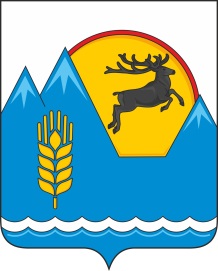 АЛТАЙ РЕСПУБЛИКАНЫНГ«КÖКСУУ-ООЗЫ АЙМАК» МУНИЦИПАЛ ТÖЗÖМÖЛИНИНГАДМИНИСТРАЦИЯЗЫАЛТАЙ РЕСПУБЛИКАНЫНГ«КÖКСУУ-ООЗЫ АЙМАК» МУНИЦИПАЛ ТÖЗÖМÖЛИНИНГАДМИНИСТРАЦИЯЗЫРесурсное      
обеспечение    
программы      Общий объем бюджетных ассигнований на реализацию программы составит  81 145,56 тыс. рублей,  в том числе по годам реализации программы:2019 год – 14 809,64 тыс. рублей
2020 год – 11 585,65 тыс. рублей;                        
2021год –  12 264,66 тыс. рублей;                         
2022 год – 13991,87 тыс. рублей;                        
2023 год – 14411,87 тыс. рублей;                        
2024 год – 14081,87 тыс. рублей.   На реализацию программы планируется привлечь:            
средства федерального бюджета в объеме  0,00 тыс. рублей(справочно);  средства местного бюджета в объеме  70 043,83 тыс. рублей,                                             средства республиканского бюджета Республики Алтай в объеме          11 101,73  тыс. рублей (справочно)                                                                         Ресурсное обеспечение подпрограммыОбщий объем бюджетных ассигнований на реализацию программы составит  73 420,82 тыс. рублей,  в том числе по годам реализации программы:2019 год – 13 106,85 тыс. рублей2020 год – 11 343,30 тыс. рублей;                        2021год –  10 325,06 тыс. рублей;                         2022 год – 12 711,87 тыс. рублей;                        2023 год – 13 131,87 тыс. рублей;                        2024 год – 12 801,87 тыс. рублей.   На реализацию программы планируется привлечь:            средства федерального бюджета в объеме  0,00 тыс. рублей(справочно);  средства местного бюджета в объеме  64 105,88 тыс. рублей,                                             средства республиканского бюджета Республики Алтай в объеме          9 314,94  тыс. рублей (справочно)                                                                                                                                              Ресурсное обеспечение подпрограммыОбщий объем бюджетных ассигнований на реализацию программы составит  7 724,74тыс. рублей,  в том числе по годам реализации программы:2019 год – 1 702,79 тыс. рублей
2020 год – 242,35 тыс. рублей;                        
2021год –  1 939,60 тыс. рублей;                         
2022 год – 1 280,00 тыс. рублей;                        
2023 год – 1 280,00  тыс. рублей;                        
2024 год – 1 280,00 тыс. рублей.   На реализацию программы планируется привлечь:            
средства федерального бюджета в объеме  0,00 тыс. рублей(справочно);  средства местного бюджета в объеме  5 937,95 тыс. рублей,                                             средства республиканского бюджета Республики Алтай в объеме          1 786,79  тыс. рублей (справочно);                                                                              